たべもの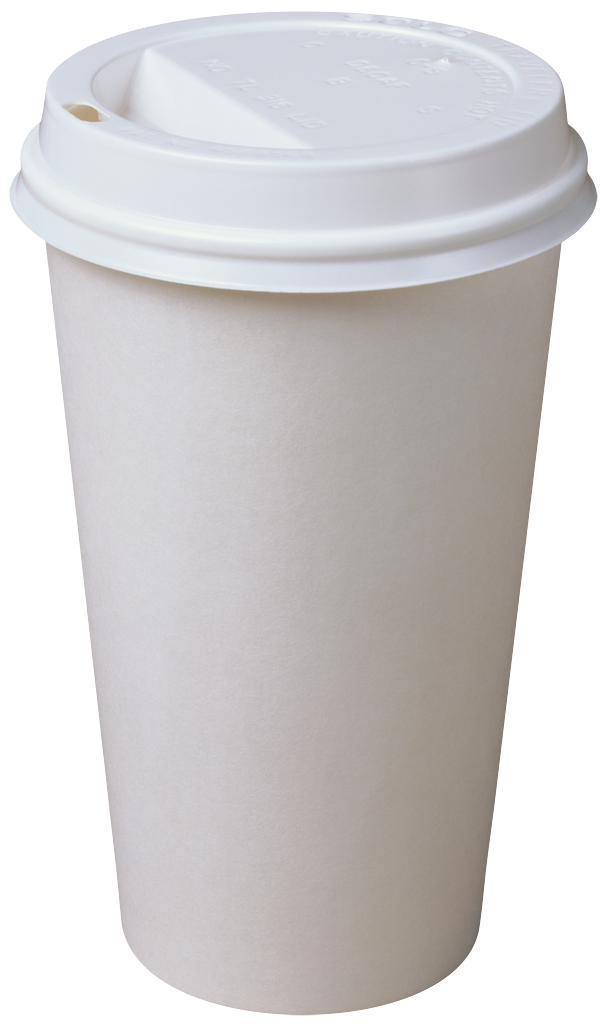 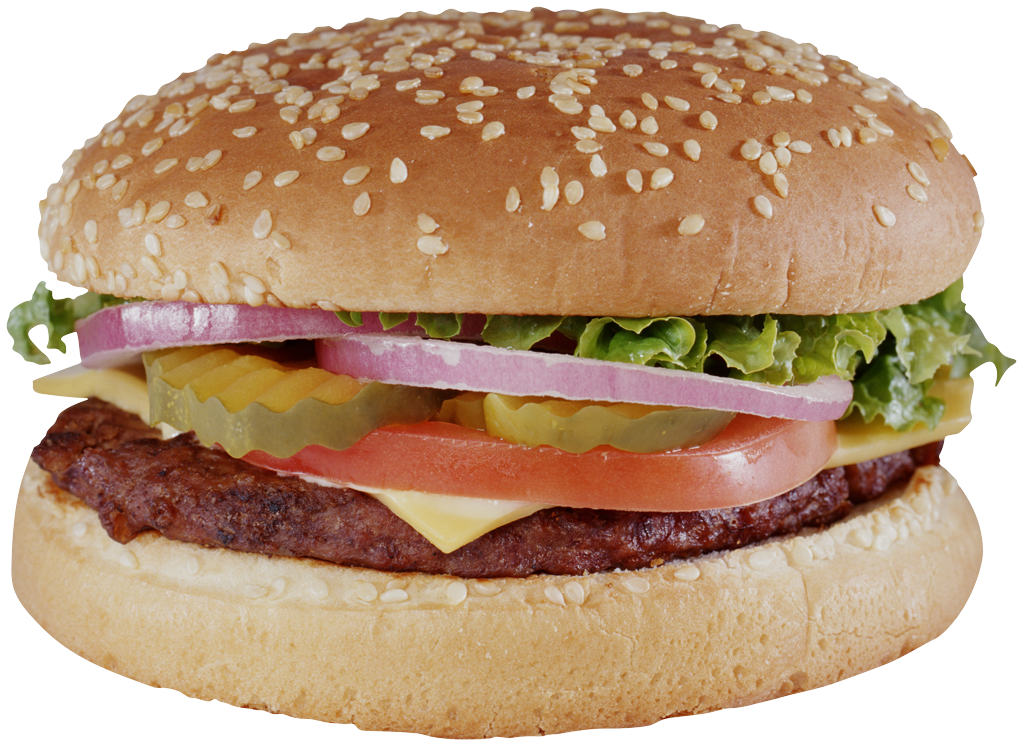 にほんごえいごえあさごはんひるごはんばんごはんハムコーヒーゆでたまごトーストめだまやきジャムクリームぎゅうにゅうコーンフレークココアさとうはちみつこうちゃしおこしょうティーポットホットケーキロールパンスープオムレツはしサラダハンバーガーとりにくごはんソーススパゲッティーマッシュポテトピザデザートフライドポテト